Příloha č. 1Technická specifikace Školní zahrada MŠ Jablíčko – herní prvky1.   Průvodní zpráva Identifikační údaje: Název: 	Školní zahrada MŠ Jablíčko – herní prvkyPředmětem veřejné zakázky je dodávka a montáž herních prvků na školní zahradě MŠ Jablíčko – herní prvky. Realizace se skládá z umístění herních prvků včetně dopadové plochy, mobiliáře a doplňujících zařízení. Zadavatel: 	MŠ Jablíčko Velké Přílepy, okres Praha-západ		Na Parcelách 250		252 64 Velké PřílepyIČ 70988111Právní forma: příspěvková organizace1.2   Údaje o místě výstavbyÚdaje o místě výstavby: MŠ Jablíčko Velké Přílepy, okres Praha-západSoupis dotčených pozemků:  k. ú. Kamýk u Velkých Přílep, areál MŠ Jablíčko, parc. č. 200/3,   				vlastník: Obec Velké Přílepy, Pražská 162, 252 64 Velké Přílepy 1.3   Základní údaje o výstavběRozsah výstavby: Návrh a výstavba řeší osazení školní zahrady herními prvky včetně dopadové plochy. Provoz hřiště bude zabezpečen provozním řádem. Předpokládaná lhůta výstavby a popis postupu prací:Předpokládané zahájení stavby je 8-9//2018. Ukončení realizace je 9/2018. Harmonogram výstavby předloží vybraný dodavatel stavby. Před zahájením práce předloží dodavatel návrh osazení dopadové plochy v terénu a přesné umístění v dotčené ploše k odsouhlasení zadavateli. Za účasti investora bude provedeno vytyčení plochy, včetně vytyčení existujících inženýrských sítí. (Viz. Příloha č. 5) Způsob zajištění bezpečnosti a ochrany zdraví při práci na staveništi: 	Zhotovitel v průběhu realizace stavby bude provádět taková opatření, aby zamezil, případně zmírnil možnost vzniku nebezpečných situací nebo úrazů. Stavební práce budou provedeny takovým způsobem, aby užívání stavby neohrožovalo zdraví jejich uživatelů a ani uživatelů okolních staveb a neohrožovaly životní podmínky.Technické řešení stavby: Během realizace výstavby bude vždy předem konzultována řešení jednotlivých prvků a následně provedena veškerá zabezpečení.Podklady pro umístění: Umístění je odvozeno ze stávajícího stavu a je zakresleno v situaci. (viz. Příloha č. 5) Před zahájením prací zhotovitel včas a prokazatelně oznámí zahájení prací v minimálním předstihu 5 dnů. Odtěžený nadbytečný materiál vhodný k dalšímu použití bude odvezen na místo uložení, které určí objednatel. Nepotřebný vytěžený materiál bude zlikvidován zhotovitelem.  Souhrnný popis Dokumentace Školní zahrada MŠ Jablíčko – herní prvky vznikla na základě požadavků a potřeb vyplývající z provozu MŠ. Podkladem pro práci bylo vlastní šetření v terénu a konzultace s ostatními pedagogy MŠ.      2.1   Charakteristika pozemku:Popis území:Vlastní plocha areálu má příjemnou a vhodnou rozlohu, je poměrně rozlehlá. Jedna třetina plochy je zastavěná. Vzhledem ke stáří původních prvků a rozšíření kapacity MŠ je třeba vyměnit a zároveň doplnit školní zahradu herními prvky. V dotčeném území se nachází trasa splaškové kanalizace.Na území nejsou kladeny speciální požadavky. Svým charakterem úpravy neohrozí žádné odtokové ani jiné poměry.   Základní charakteristika herních prvkůŠkolní zahrada MŠ Jablíčko – herní prvky Herní sestavaPopis: - lanový most/prolézací tunel           - žebřík     - skluzavka     - lezecká stěna     - 3 x podesta     - žebříkZákladní informace:minimální rozměr zařízení: 5,0 x 4,0 mvýška volného pádu/podesty: 1mdopadová plocha: tráva/kačírekvěková kategorie: 3+Šplhací sestavaPopis: - kovová konstrukce     - šplhací síť           - balanční žebřík s lanem     - balanční lano     - pohyblivé žebříkyZákladní informace:minimální délka: 12 mvýška volného pádu: do 1mdopadová plocha: trávavěková kategorie: 3+Domeček s lavičkami a počítadlemPopis: - zastřešený domeček           - lavice     - počítadlo/tabuleZákladní informace:minimální rozměr zařízení 1,5x1,00mvěková kategorie: 3+Balanční lávkaPopis: - kovová konstrukce     - plastové nášlapyZákladní informace:     - výška volného pádu. do 1m	     - minimální rozměr zařízení: 2,5x0,9m     - dopadová plocha:  tráva     - věková kategorie: 3+Houpačka HnízdoPopis: - konstrukce     - sedátko hnízda min. Ø 1,2 mZákladní informace:     - výška pádu do 1,5 m	     - minimální rozměr zařízení: 7,5x3,5m     - dopadová plocha – písek/kačírek     - věková kategorie: 3+Demontáž a montáž staré sestavyOdborně rozebrat starou stávající sestavu – umístění na par. č. 524 a přemístit na par.č. 182/115  k.ú. Kamýk u Velkých Přílep.2.3   Technologický popisMateriál:	Silnostěnné ocelové profily, smrkové hranoly (dřevo s dostatečnou odolností                        dle ČSNSpojovací materiál: pozinkovaný nebo nerezovýKotvení: betonování, ocelové patky (kotvení lze řešit dle typu sestavy a způsobu kotvení, 	    splňující veškeré platné certifikace)Lanové části: lana s ocelovým jádrem	Povrchová úprava:- barva kovu: pískování, barva Komaxit - speciální verze pro exteriér- nátěry dřeva: impregnační lazuraLezecké úchyty: epoxidová pryskyřiceSkluzavka: laminátPod herními prvky a konstrukcemi, musí být navrženy dopadové plochy dle ČSN EN 1176 .Veškeré výrobky budou vyrobeny a nainstalovány v souladu s normou ČSN EN 1176 a musí mít platné certifikáty.Ilustrační obrázky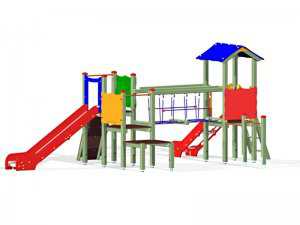 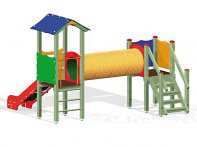 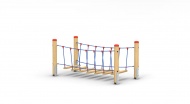 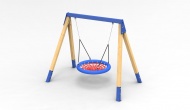 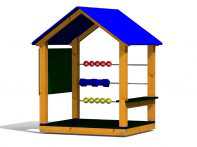 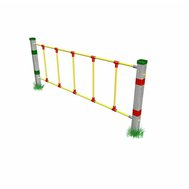 